基隆市107學年度第1學期學生鑑定資料表(多重障礙)□第一次提報□確認生轉銜日常生活功能評估表基隆市多重障礙學生學習現況調查表學生姓名最近一次
鑑定資料（無則免填）類別學生年級(請填寫一年級至九年級)最近一次
鑑定資料（無則免填）文號學生生日年  月  日心評老師/總字數心評老師/總字數        /共     字檢具下列文件之一(可複選)檢具下列文件之一(可複選)檢具下列文件之一(可複選)檢具下列文件之一(可複選)檢具下列文件之一(可複選)□有效期限之身心障礙證明新制身心障礙證明(障礙類別):               ，ICD診斷：                  新制身心障礙證明(障礙類別):               ，ICD診斷：                  新制身心障礙證明(障礙類別):               ，ICD診斷：                  新制身心障礙證明(障礙類別):               ，ICD診斷：                     (附在鑑定資料表後) □醫療診斷證明醫療診斷證明(具備以下任一項證明)□檢附 教學醫院等級醫院專科醫師開具的半年內醫療診斷證明□檢附 兒童發展聯合評估中心有效期內之評估報告(具備以下任一項證明)□檢附 教學醫院等級醫院專科醫師開具的半年內醫療診斷證明□檢附 兒童發展聯合評估中心有效期內之評估報告(具備以下任一項證明)□檢附 教學醫院等級醫院專科醫師開具的半年內醫療診斷證明□檢附 兒童發展聯合評估中心有效期內之評估報告   (附在鑑定資料表後) □醫療診斷證明診斷結果醫療院所   (附在鑑定資料表後) □醫療診斷證明診斷結果診斷時間年    月    日   (附在鑑定資料表後) □醫療診斷證明建議及處方建議:建議:建議:   (附在鑑定資料表後) □醫療診斷證明建議及處方醫師是否建議用藥：□否  □是（藥名：_____________、劑量：_____________）目前學生服藥情形：□否  □是(□持續服藥中□斷斷續續，原因：____________）醫師是否建議用藥：□否  □是（藥名：_____________、劑量：_____________）目前學生服藥情形：□否  □是(□持續服藥中□斷斷續續，原因：____________）醫師是否建議用藥：□否  □是（藥名：_____________、劑量：_____________）目前學生服藥情形：□否  □是(□持續服藥中□斷斷續續，原因：____________）學習能力表現學習能力表現學習能力表現學習能力表現學習能力表現學習能力表現學習能力表現學習能力表現學習能力表現學習能力表現學習能力表現學習能力表現學習能力表現學習能力表現學習能力表現學習能力表現學習能力表現目前學業成就最近的三次成績    學年    學期第    次成績考查    學年    學期第    次成績考查    學年    學期第    次成績考查    學年    學期第    次成績考查    學年    學期第    次成績考查    學年    學期第    次成績考查    學年    學期第    次成績考查    學年    學期第    次成績考查    學年    學期第    次成績考查    學年    學期第    次成績考查    學年    學期第    次成績考查    學年    學期第    次成績考查    學年    學期第    次成績考查    學年    學期第    次成績考查    學年    學期第    次成績考查目前學業成就成績科目分數名次全班人數調整成績給予分數名次全班人數調整成績給予分數名次全班人數調整成績給予目前學業成就國語文目前學業成就數學目前學業成就社會目前學業成就自然目前學業成就英語文備註:  請填寫最接近的三次成績*若有調整請註記調整方式:1.內容難易度調整 2.測驗時間調整 3.分數比例調整  4.其他:        *請註記分數給予的為那個班級:1.普通班成績 2.資源班成績 3.特教班的成績備註:  請填寫最接近的三次成績*若有調整請註記調整方式:1.內容難易度調整 2.測驗時間調整 3.分數比例調整  4.其他:        *請註記分數給予的為那個班級:1.普通班成績 2.資源班成績 3.特教班的成績備註:  請填寫最接近的三次成績*若有調整請註記調整方式:1.內容難易度調整 2.測驗時間調整 3.分數比例調整  4.其他:        *請註記分數給予的為那個班級:1.普通班成績 2.資源班成績 3.特教班的成績備註:  請填寫最接近的三次成績*若有調整請註記調整方式:1.內容難易度調整 2.測驗時間調整 3.分數比例調整  4.其他:        *請註記分數給予的為那個班級:1.普通班成績 2.資源班成績 3.特教班的成績備註:  請填寫最接近的三次成績*若有調整請註記調整方式:1.內容難易度調整 2.測驗時間調整 3.分數比例調整  4.其他:        *請註記分數給予的為那個班級:1.普通班成績 2.資源班成績 3.特教班的成績備註:  請填寫最接近的三次成績*若有調整請註記調整方式:1.內容難易度調整 2.測驗時間調整 3.分數比例調整  4.其他:        *請註記分數給予的為那個班級:1.普通班成績 2.資源班成績 3.特教班的成績備註:  請填寫最接近的三次成績*若有調整請註記調整方式:1.內容難易度調整 2.測驗時間調整 3.分數比例調整  4.其他:        *請註記分數給予的為那個班級:1.普通班成績 2.資源班成績 3.特教班的成績備註:  請填寫最接近的三次成績*若有調整請註記調整方式:1.內容難易度調整 2.測驗時間調整 3.分數比例調整  4.其他:        *請註記分數給予的為那個班級:1.普通班成績 2.資源班成績 3.特教班的成績備註:  請填寫最接近的三次成績*若有調整請註記調整方式:1.內容難易度調整 2.測驗時間調整 3.分數比例調整  4.其他:        *請註記分數給予的為那個班級:1.普通班成績 2.資源班成績 3.特教班的成績備註:  請填寫最接近的三次成績*若有調整請註記調整方式:1.內容難易度調整 2.測驗時間調整 3.分數比例調整  4.其他:        *請註記分數給予的為那個班級:1.普通班成績 2.資源班成績 3.特教班的成績備註:  請填寫最接近的三次成績*若有調整請註記調整方式:1.內容難易度調整 2.測驗時間調整 3.分數比例調整  4.其他:        *請註記分數給予的為那個班級:1.普通班成績 2.資源班成績 3.特教班的成績備註:  請填寫最接近的三次成績*若有調整請註記調整方式:1.內容難易度調整 2.測驗時間調整 3.分數比例調整  4.其他:        *請註記分數給予的為那個班級:1.普通班成績 2.資源班成績 3.特教班的成績備註:  請填寫最接近的三次成績*若有調整請註記調整方式:1.內容難易度調整 2.測驗時間調整 3.分數比例調整  4.其他:        *請註記分數給予的為那個班級:1.普通班成績 2.資源班成績 3.特教班的成績備註:  請填寫最接近的三次成績*若有調整請註記調整方式:1.內容難易度調整 2.測驗時間調整 3.分數比例調整  4.其他:        *請註記分數給予的為那個班級:1.普通班成績 2.資源班成績 3.特教班的成績備註:  請填寫最接近的三次成績*若有調整請註記調整方式:1.內容難易度調整 2.測驗時間調整 3.分數比例調整  4.其他:        *請註記分數給予的為那個班級:1.普通班成績 2.資源班成績 3.特教班的成績備註:  請填寫最接近的三次成績*若有調整請註記調整方式:1.內容難易度調整 2.測驗時間調整 3.分數比例調整  4.其他:        *請註記分數給予的為那個班級:1.普通班成績 2.資源班成績 3.特教班的成績備註:  請填寫最接近的三次成績*若有調整請註記調整方式:1.內容難易度調整 2.測驗時間調整 3.分數比例調整  4.其他:        *請註記分數給予的為那個班級:1.普通班成績 2.資源班成績 3.特教班的成績其他相關資料收集其他相關資料收集其他相關資料收集其他相關資料收集其他相關資料收集其他相關資料收集其他相關資料收集其他相關資料收集其他相關資料收集傷病卡重大 □無  □有，病名：                   有效日期：   年   月   日 □無  □有，病名：                   有效日期：   年   月   日 □無  □有，病名：                   有效日期：   年   月   日 □無  □有，病名：                   有效日期：   年   月   日 □無  □有，病名：                   有效日期：   年   月   日 □無  □有，病名：                   有效日期：   年   月   日 □無  □有，病名：                   有效日期：   年   月   日 □無  □有，病名：                   有效日期：   年   月   日之測驗結果說明其他依個案需求評估工具評估結果/受測時表現評估結果/受測時表現評估結果/受測時表現評估結果/受測時表現評估結果/受測時表現評估日期施測者之測驗結果說明其他依個案需求之測驗結果說明其他依個案需求之測驗結果說明其他依個案需求(視需求自行增列)(視需求自行增列)(視需求自行增列)(視需求自行增列)(視需求自行增列)家長晤談摘要(請描述個案接受醫療情形、家中的生活表現與家人互動情形、家人提供學習或生活上協助的情形、家人對學生的期待與教養態度、希望學校能協助的事項做晤談)(請描述個案接受醫療情形、家中的生活表現與家人互動情形、家人提供學習或生活上協助的情形、家人對學生的期待與教養態度、希望學校能協助的事項做晤談)(請描述個案接受醫療情形、家中的生活表現與家人互動情形、家人提供學習或生活上協助的情形、家人對學生的期待與教養態度、希望學校能協助的事項做晤談)(請描述個案接受醫療情形、家中的生活表現與家人互動情形、家人提供學習或生活上協助的情形、家人對學生的期待與教養態度、希望學校能協助的事項做晤談)(請描述個案接受醫療情形、家中的生活表現與家人互動情形、家人提供學習或生活上協助的情形、家人對學生的期待與教養態度、希望學校能協助的事項做晤談)(請描述個案接受醫療情形、家中的生活表現與家人互動情形、家人提供學習或生活上協助的情形、家人對學生的期待與教養態度、希望學校能協助的事項做晤談)(請描述個案接受醫療情形、家中的生活表現與家人互動情形、家人提供學習或生活上協助的情形、家人對學生的期待與教養態度、希望學校能協助的事項做晤談)(請描述個案接受醫療情形、家中的生活表現與家人互動情形、家人提供學習或生活上協助的情形、家人對學生的期待與教養態度、希望學校能協助的事項做晤談)評估結果    其他專業人員其他專業人員評估結果 □無  □有(再鑑定或轉銜需要治療師持續服務，請專業人員協助評估學生需求並填寫建議)其他專業人員評估結果 □無  □有(再鑑定或轉銜需要治療師持續服務，請專業人員協助評估學生需求並填寫建議)其他專業人員評估結果 □無  □有(再鑑定或轉銜需要治療師持續服務，請專業人員協助評估學生需求並填寫建議)其他專業人員評估結果 □無  □有(再鑑定或轉銜需要治療師持續服務，請專業人員協助評估學生需求並填寫建議)其他專業人員評估結果 □無  □有(再鑑定或轉銜需要治療師持續服務，請專業人員協助評估學生需求並填寫建議)其他專業人員評估結果 □無  □有(再鑑定或轉銜需要治療師持續服務，請專業人員協助評估學生需求並填寫建議)其他專業人員評估結果 □無  □有(再鑑定或轉銜需要治療師持續服務，請專業人員協助評估學生需求並填寫建議)其他專業人員評估結果 □無  □有(再鑑定或轉銜需要治療師持續服務，請專業人員協助評估學生需求並填寫建議)評估結果    其他專業人員評估結果及建議評估結果及建議評估結果    其他專業人員評估者／職稱評估者／職稱(例如臨床心理師、物理治療師、職能治療師等)(例如臨床心理師、物理治療師、職能治療師等)評估日期視需求填寫□日常生活功能評估表(附件一)□日常生活功能評估表(附件一)□日常生活功能評估表(附件一)摘要描述個案評估過後需要協助的狀況及影響學習活動面向，和針對需求提出學校如何調整(輔具、適應體育): 摘要描述個案評估過後需要協助的狀況及影響學習活動面向，和針對需求提出學校如何調整(輔具、適應體育): 摘要描述個案評估過後需要協助的狀況及影響學習活動面向，和針對需求提出學校如何調整(輔具、適應體育): 摘要描述個案評估過後需要協助的狀況及影響學習活動面向，和針對需求提出學校如何調整(輔具、適應體育): 摘要描述個案評估過後需要協助的狀況及影響學習活動面向，和針對需求提出學校如何調整(輔具、適應體育): 視需求填寫□基隆市多重障礙學生學習現況調查表(附件二)□基隆市多重障礙學生學習現況調查表(附件二)□基隆市多重障礙學生學習現況調查表(附件二)□基隆市多重障礙學生學習現況調查表(附件二)□基隆市多重障礙學生學習現況調查表(附件二)□基隆市多重障礙學生學習現況調查表(附件二)□基隆市多重障礙學生學習現況調查表(附件二)□基隆市多重障礙學生學習現況調查表(附件二)心評教師初判結果心評教師初判結果心評教師初判結果心評教師初判結果心評教師初判結果綜合分析初判□確認              □疑似              □非特教生  □其他_______________□確認              □疑似              □非特教生  □其他_______________□確認              □疑似              □非特教生  □其他_______________□確認              □疑似              □非特教生  □其他_______________安置建議學前□學前集中式特教班   □學前集中式聽障班    □學前不分類巡迴輔導(公私立幼兒園適用)□學前集中式特教班   □學前集中式聽障班    □學前不分類巡迴輔導(公私立幼兒園適用)□學前集中式特教班   □學前集中式聽障班    □學前不分類巡迴輔導(公私立幼兒園適用)安置建議國小□不分類資源班□集中式特教班□不分類巡迴輔導□在家教育巡迴輔導□巡迴輔導（□視障巡迴輔導□情障巡迴輔導□自閉症巡迴輔導）□不分類資源班□集中式特教班□不分類巡迴輔導□在家教育巡迴輔導□巡迴輔導（□視障巡迴輔導□情障巡迴輔導□自閉症巡迴輔導）□不分類資源班□集中式特教班□不分類巡迴輔導□在家教育巡迴輔導□巡迴輔導（□視障巡迴輔導□情障巡迴輔導□自閉症巡迴輔導）安置建議國中□不分類資源班□集中式特教班□在家教育巡迴輔導□巡迴輔導（□不分類巡迴輔導□視障巡迴輔導）□不分類資源班□集中式特教班□在家教育巡迴輔導□巡迴輔導（□不分類巡迴輔導□視障巡迴輔導）□不分類資源班□集中式特教班□在家教育巡迴輔導□巡迴輔導（□不分類巡迴輔導□視障巡迴輔導）安置建議高中□不分類巡迴輔導□不分類巡迴輔導□不分類巡迴輔導特殊需求酌減班級人數□無此項需求□有此需求，需酌減       人符合編號:                                                             敘明原因:                                                               (請依照基隆市身心障礙學生安置普通班酌減人數參考原則填寫符合編號並敘明實際狀況)□無此項需求□有此需求，需酌減       人符合編號:                                                             敘明原因:                                                               (請依照基隆市身心障礙學生安置普通班酌減人數參考原則填寫符合編號並敘明實際狀況)□無此項需求□有此需求，需酌減       人符合編號:                                                             敘明原因:                                                               (請依照基隆市身心障礙學生安置普通班酌減人數參考原則填寫符合編號並敘明實際狀況)特殊需求課程安排需求學業性課程需求：□有(_____________________) □無□生活管理  □社會技巧  □學習策略  □定向行動  □點字  □溝通訓練□動作機能訓練   □輔助科技應用   □其他：學業性課程需求：□有(_____________________) □無□生活管理  □社會技巧  □學習策略  □定向行動  □點字  □溝通訓練□動作機能訓練   □輔助科技應用   □其他：學業性課程需求：□有(_____________________) □無□生活管理  □社會技巧  □學習策略  □定向行動  □點字  □溝通訓練□動作機能訓練   □輔助科技應用   □其他：特殊需求專業團隊需求□無此項需求   □專業團隊評估  □物理評估：                                                           □職能評估：                                                           □語言評估：                                                              □心理評估：                                                            □物理服務   □職能服務   □語言服務   □心理服務   □其他：         (申請服務請檢附醫療院所相關評估報告，若無評估報告，可參考基隆市特殊教育相關專業團隊服務需求檢核表，先勾選該服務之『單項評估』) □無此項需求   □專業團隊評估  □物理評估：                                                           □職能評估：                                                           □語言評估：                                                              □心理評估：                                                            □物理服務   □職能服務   □語言服務   □心理服務   □其他：         (申請服務請檢附醫療院所相關評估報告，若無評估報告，可參考基隆市特殊教育相關專業團隊服務需求檢核表，先勾選該服務之『單項評估』) □無此項需求   □專業團隊評估  □物理評估：                                                           □職能評估：                                                           □語言評估：                                                              □心理評估：                                                            □物理服務   □職能服務   □語言服務   □心理服務   □其他：         (申請服務請檢附醫療院所相關評估報告，若無評估報告，可參考基隆市特殊教育相關專業團隊服務需求檢核表，先勾選該服務之『單項評估』) 特殊需求特教助理員□無此項需求  □有此需求: □協助行動 □協助生活自理 □協助處理情緒行為問題 □無此項需求  □有此需求: □協助行動 □協助生活自理 □協助處理情緒行為問題 □無此項需求  □有此需求: □協助行動 □協助生活自理 □協助處理情緒行為問題 特殊需求交通服務□無此項需求□有此需求(參考基隆市國民教育階段身心障礙學生就學交通費補助實施辦法)□無此項需求□有此需求(參考基隆市國民教育階段身心障礙學生就學交通費補助實施辦法)□無此項需求□有此需求(參考基隆市國民教育階段身心障礙學生就學交通費補助實施辦法)特殊需求教育輔助器材□無此項需求   □有此需求：□教育輔助器材評估            □特教用書（□大字書 □點字書□有聲書）            □助聽器材 □輪椅□語音報讀光碟播放器 □擴視機 □放大鏡            □其他                  □無此項需求   □有此需求：□教育輔助器材評估            □特教用書（□大字書 □點字書□有聲書）            □助聽器材 □輪椅□語音報讀光碟播放器 □擴視機 □放大鏡            □其他                  □無此項需求   □有此需求：□教育輔助器材評估            □特教用書（□大字書 □點字書□有聲書）            □助聽器材 □輪椅□語音報讀光碟播放器 □擴視機 □放大鏡            □其他                  特殊需求無障礙環境需求□無此項需求   □有此需求：□桌椅 □廁所 □電梯 □樓梯扶手 □斜坡道 □教室位置調整           □其他：                    □無此項需求   □有此需求：□桌椅 □廁所 □電梯 □樓梯扶手 □斜坡道 □教室位置調整           □其他：                    □無此項需求   □有此需求：□桌椅 □廁所 □電梯 □樓梯扶手 □斜坡道 □教室位置調整           □其他：                    特殊需求考場需求註：學生參加校內學習評量提供各項服務，應載明於個別化教育計畫。□無此項需求□特殊試場（□單獨試場 □少人試場）□教室位置（□安排在一樓或設有電梯之試場□靠近健康中心或廁所）□座位安排（□安排接近音源的座位□安排於首排或末排位置）□提供或同意自備相關輔助器材及設備（□擴視機或放大鏡□盲用電腦或點字機  □助聽器材□特殊桌椅）□放大試卷或點字試卷□誦讀題目（□現場報讀□語音報讀）□電腦作答□口語（錄音）回答□代謄答案□延長考試時間（□提早5分鐘入場□延長作答時間20分鐘）□免考英聽試場（限聽覺障礙考生申請）□其他:                           □無此項需求□特殊試場（□單獨試場 □少人試場）□教室位置（□安排在一樓或設有電梯之試場□靠近健康中心或廁所）□座位安排（□安排接近音源的座位□安排於首排或末排位置）□提供或同意自備相關輔助器材及設備（□擴視機或放大鏡□盲用電腦或點字機  □助聽器材□特殊桌椅）□放大試卷或點字試卷□誦讀題目（□現場報讀□語音報讀）□電腦作答□口語（錄音）回答□代謄答案□延長考試時間（□提早5分鐘入場□延長作答時間20分鐘）□免考英聽試場（限聽覺障礙考生申請）□其他:                           □無此項需求□特殊試場（□單獨試場 □少人試場）□教室位置（□安排在一樓或設有電梯之試場□靠近健康中心或廁所）□座位安排（□安排接近音源的座位□安排於首排或末排位置）□提供或同意自備相關輔助器材及設備（□擴視機或放大鏡□盲用電腦或點字機  □助聽器材□特殊桌椅）□放大試卷或點字試卷□誦讀題目（□現場報讀□語音報讀）□電腦作答□口語（錄音）回答□代謄答案□延長考試時間（□提早5分鐘入場□延長作答時間20分鐘）□免考英聽試場（限聽覺障礙考生申請）□其他:                           家長或監護人簽名是否同意接受特教服務: □是 □否，請填寫放棄特教服務申請書是否同意接受特教服務: □是 □否，請填寫放棄特教服務申請書是否同意接受特教服務: □是 □否，請填寫放棄特教服務申請書是否同意接受特教服務: □是 □否，請填寫放棄特教服務申請書家長或監護人簽名稱謂稱謂姓名連絡電話家長或監護人簽名(住宅)(公司)(手機)家長或監護人簽名★我已閱讀，並且理解本項資料。★我已閱讀，並且理解本項資料。★我已閱讀，並且理解本項資料。★我已閱讀，並且理解本項資料。手功能手功能手功能手功能手功能手功能      自主程度項目完全不能０需他人協助１可獨自完成２補充描述(是否使用輔具、使用何輔具＆其他說明)1右手抓握2左手抓握3單手提物4雙手提物5單手取物6雙手取物7右手靈巧8左手靈巧9雙手協調10寫字移位移位移位移位移位移位1床上翻身2起床3坐4下床5跪6蹲7站立8走路9上下樓梯10上下樓梯11腳踏車12穿越馬路13攜物走路14跑步15上下斜坡飲食飲食飲食飲食飲食飲食1使用筷子2使用湯匙3拿碗4拿杯5倒開水6盛飯漱洗漱洗漱洗漱洗漱洗漱洗1洗臉2刷牙3洗手4擰乾毛巾5梳頭6洗頭7洗澡8大便處理9小便處理穿著處理穿著處理穿著處理穿著處理穿著處理穿著處理1穿脫外套2穿脫套衫3穿脫褲(裙)4穿脫襪子5穿脫鞋子6穿脫內衣7扣鈕扣8拉拉鍊9綁鞋帶10穿脫鞋其他手功能活動其他手功能活動其他手功能活動其他手功能活動其他手功能活動其他手功能活動1開/關 開關2轉門鈕3開鎖4開抽屜5開水龍頭6開關窗戶7打開瓶蓋(汽水)9打開瓶蓋(果醬)10拿刀切物11使用剪刀12使用指甲刀請心評教師協助普通班教師共同填寫。請就學生目前特殊教育服務現況與各項能力現況填寫，以協助進一步了解學生學習情形，謝謝合作！學生姓名學生姓名學校_______國小_______國小_______國小性別□男　□女□男　□女填表教師填表教師□導師　□輔導教師　□任課教師　□其他＿＿＿＿＿＿□導師　□輔導教師　□任課教師　□其他＿＿＿＿＿＿□導師　□輔導教師　□任課教師　□其他＿＿＿＿＿＿□導師　□輔導教師　□任課教師　□其他＿＿＿＿＿＿□導師　□輔導教師　□任課教師　□其他＿＿＿＿＿＿□導師　□輔導教師　□任課教師　□其他＿＿＿＿＿＿□導師　□輔導教師　□任課教師　□其他＿＿＿＿＿＿聯絡電話聯絡電話教導學生時間教導學生時間教導學生時間教導學生時間教導學生時間＿＿＿＿＿學期＿＿＿＿＿學期 學生之特殊需求與服務(複選)上課方面上課方面□座位安排，學生位置請塗黑。（若教室座位有其他安排者，請另行檢附示意圖）□座位安排，學生位置請塗黑。（若教室座位有其他安排者，請另行檢附示意圖）□座位安排，學生位置請塗黑。（若教室座位有其他安排者，請另行檢附示意圖）□座位安排，學生位置請塗黑。（若教室座位有其他安排者，請另行檢附示意圖）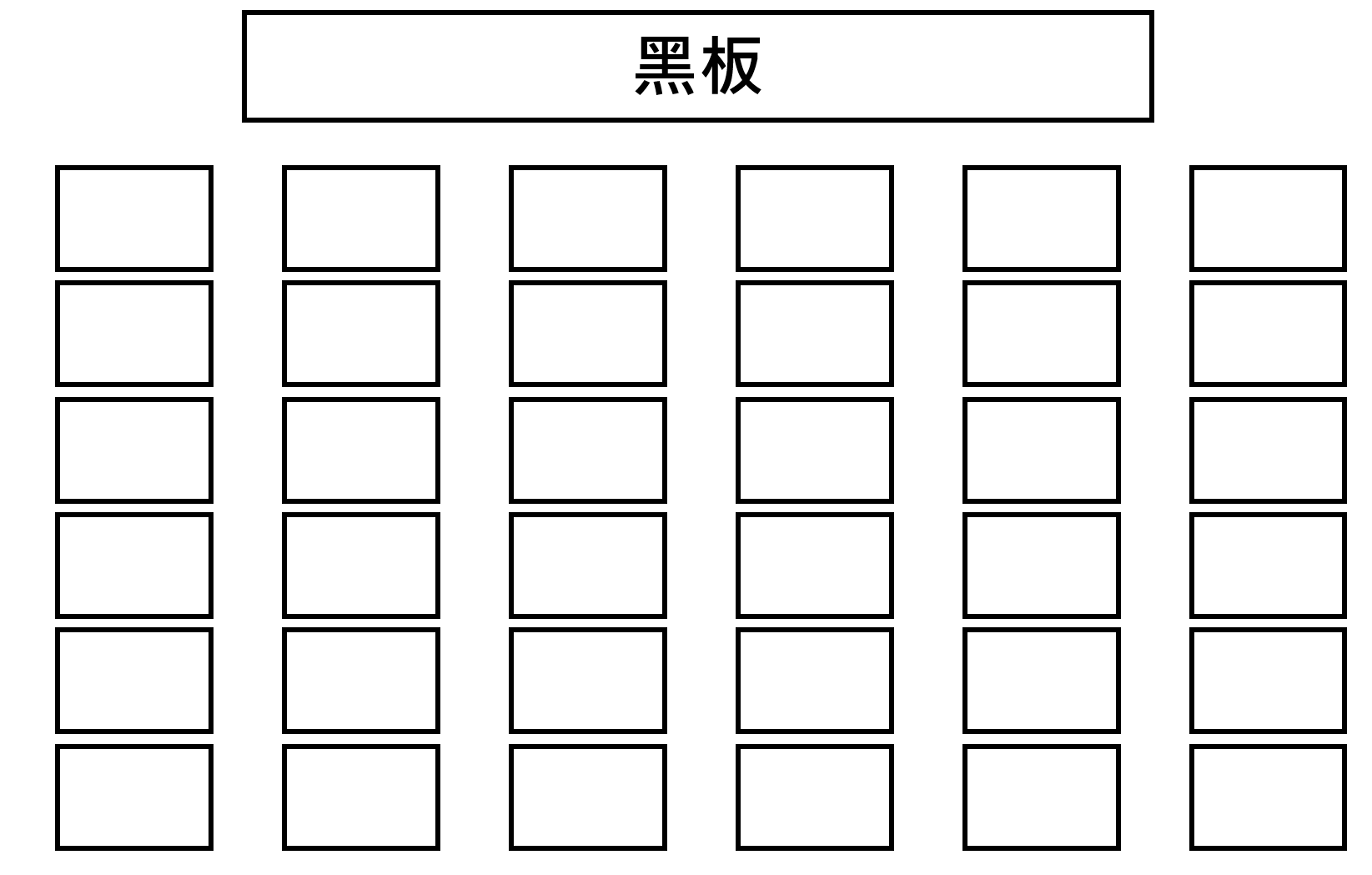  學生之特殊需求與服務(複選)上課方面上課方面□鄰座同學提示□輔具科技應用□資源班教學，抽離式每週上課科目________，節數_______□資源班教學，外加式每週上課科目________，節數_______□其他______________□鄰座同學提示□輔具科技應用□資源班教學，抽離式每週上課科目________，節數_______□資源班教學，外加式每週上課科目________，節數_______□其他______________□鄰座同學提示□輔具科技應用□資源班教學，抽離式每週上課科目________，節數_______□資源班教學，外加式每週上課科目________，節數_______□其他______________□鄰座同學提示□輔具科技應用□資源班教學，抽離式每週上課科目________，節數_______□資源班教學，外加式每週上課科目________，節數_______□其他______________□鄰座同學提示□輔具科技應用□資源班教學，抽離式每週上課科目________，節數_______□資源班教學，外加式每週上課科目________，節數_______□其他______________□鄰座同學提示□輔具科技應用□資源班教學，抽離式每週上課科目________，節數_______□資源班教學，外加式每週上課科目________，節數_______□其他______________□鄰座同學提示□輔具科技應用□資源班教學，抽離式每週上課科目________，節數_______□資源班教學，外加式每週上課科目________，節數_______□其他______________□鄰座同學提示□輔具科技應用□資源班教學，抽離式每週上課科目________，節數_______□資源班教學，外加式每週上課科目________，節數_______□其他______________□鄰座同學提示□輔具科技應用□資源班教學，抽離式每週上課科目________，節數_______□資源班教學，外加式每週上課科目________，節數_______□其他______________ 學生之特殊需求與服務(複選)作業方面作業方面□無調整□簡化□減量□其他＿＿＿＿＿＿＿□無調整□簡化□減量□其他＿＿＿＿＿＿＿□無調整□簡化□減量□其他＿＿＿＿＿＿＿□無調整□簡化□減量□其他＿＿＿＿＿＿＿□無調整□簡化□減量□其他＿＿＿＿＿＿＿□無調整□簡化□減量□其他＿＿＿＿＿＿＿□無調整□簡化□減量□其他＿＿＿＿＿＿＿□無調整□簡化□減量□其他＿＿＿＿＿＿＿□無調整□簡化□減量□其他＿＿＿＿＿＿＿ 學生之特殊需求與服務(複選)考試方面考試方面□代謄答案□口頭回答□電腦作答□延長考試時間□其他＿＿＿＿□代謄答案□口頭回答□電腦作答□延長考試時間□其他＿＿＿＿□代謄答案□口頭回答□電腦作答□延長考試時間□其他＿＿＿＿□代謄答案□口頭回答□電腦作答□延長考試時間□其他＿＿＿＿□代謄答案□口頭回答□電腦作答□延長考試時間□其他＿＿＿＿□代謄答案□口頭回答□電腦作答□延長考試時間□其他＿＿＿＿□代謄答案□口頭回答□電腦作答□延長考試時間□其他＿＿＿＿□代謄答案□口頭回答□電腦作答□延長考試時間□其他＿＿＿＿□代謄答案□口頭回答□電腦作答□延長考試時間□其他＿＿＿＿ 學生之特殊需求與服務(複選)其他方面其他方面項目對學生之了解對學生之了解對學生之了解現況說明現況說明現況說明現況說明等級等級等級填表說明溝通能力口語表達能力口語表達能力口語表達能力1.佳□ 2.普通□ 3.弱□1.佳□ 2.普通□ 3.弱□1.佳□ 2.普通□ 3.弱□1：表示優於普通學生。2：表示與同年級普通學生沒有兩樣。3：表示比普通學   生差一點溝通能力書寫表達能力書寫表達能力書寫表達能力1.佳□ 2.普通□ 3.弱□1.佳□ 2.普通□ 3.弱□1.佳□ 2.普通□ 3.弱□1：表示優於普通學生。2：表示與同年級普通學生沒有兩樣。3：表示比普通學   生差一點生活能力自我照顧自我照顧自我照顧1.佳□ 2.普通□ 3.弱□1.佳□ 2.普通□ 3.弱□1.佳□ 2.普通□ 3.弱□1：表示優於普通學生。2：表示與同年級普通學生沒有兩樣。3：表示比普通學   生差一點生活能力生活管理生活管理生活管理1.佳□ 2.普通□ 3.弱□1.佳□ 2.普通□ 3.弱□1.佳□ 2.普通□ 3.弱□1：表示優於普通學生。2：表示與同年級普通學生沒有兩樣。3：表示比普通學   生差一點社會適應人際關係的經營能力人際關係的經營能力人際關係的經營能力1.佳□ 2.普通□ 3.弱□1.佳□ 2.普通□ 3.弱□1.佳□ 2.普通□ 3.弱□1：表示優於普通學生。2：表示與同年級普通學生沒有兩樣。3：表示比普通學   生差一點社會適應解決問題能力解決問題能力解決問題能力1.佳□ 2.普通□ 3.弱□1.佳□ 2.普通□ 3.弱□1.佳□ 2.普通□ 3.弱□1：表示優於普通學生。2：表示與同年級普通學生沒有兩樣。3：表示比普通學   生差一點項目對學生之了解對學生之了解現況說明等級填表說明學業與性向學習動機學習動機1.佳□ 2.普通□ 3.弱□1：表示優於普通學生。2：表示與同年級普通學生沒有兩樣。3：表示比普通學生差一點。學業與性向國語科目學習能力國語科目學習能力1.佳□ 2.普通□ 3.弱□1：表示優於普通學生。2：表示與同年級普通學生沒有兩樣。3：表示比普通學生差一點。學業與性向數學領域學習能力數學領域學習能力1.佳□ 2.普通□ 3.弱□1：表示優於普通學生。2：表示與同年級普通學生沒有兩樣。3：表示比普通學生差一點。學業與性向其他科目學習能力其他科目學習能力1.佳□ 2.普通□ 3.弱□1：表示優於普通學生。2：表示與同年級普通學生沒有兩樣。3：表示比普通學生差一點。學業與性向優勢能力：（科目/興趣/性向/專長）優勢能力：（科目/興趣/性向/專長）優勢能力：（科目/興趣/性向/專長）優勢能力：（科目/興趣/性向/專長）1：表示優於普通學生。2：表示與同年級普通學生沒有兩樣。3：表示比普通學生差一點。填表教師簽章填表教師簽章